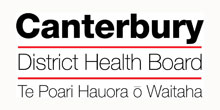 New Graduate Enrolled Nurse Learning ContractBy signing this learning contract the Canterbury District Health Board expects the New Graduate EN will take responsibility for their learning needs including: Successful completion of the Canterbury District Health Board New Graduate EN orientation requirements. Setting personal leaning goals with your preceptor.Successful achievement up to EN Competent Level on the Professional Development and Recognition Pathway.I ___________________________________________ (please print your name) agree to participate  in the 2015 New Graduate EN orientation and receive preceptorship support by: ______________________________________________ (please print preceptors name/s).  Preceptorship timeframe is:  6 monthsI agree to take responsibility for the following:Negotiation of personal learning goals and timeframes for completion with my preceptorActively participate in clinical learning experiences providedAcknowledgment of my own skill and knowledge levelsSeeking out support and information as requiredBe receptive to constructive feedback provided by preceptor and Clinical Nurse Manager/Associate Clinical Nurse Manager/Nurse Educator/Clinical Nurse Specialist. Participation in support group/education sessionsParticipation in specialty study days Acceptance of increasing responsibility in the role of ENTaking the opportunity provided to develop my nursing skillsParticipation in workplace meetingsSeeking and discussing feedback from peersOffering feedback to peers Reflecting on my clinical practice and demonstrating self-awarenessCollection of evidence to create a professional portfolio reflecting clinical practice and achievementsSignature __________________________________  Date ___________________      (New Graduate EN)Signature __________________________________  Date ___________________       (Charge Nurse Manager, Line Manager)LEARNING GOALS FOR WEEK 1-2 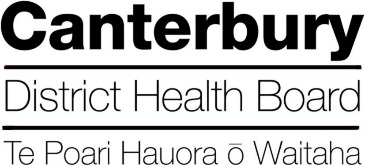 		Goals should be SMART (specific, measurable, achievable, realistic, and timely). New Graduate Nurse Name:                                                            Signature                                                    Date:Preceptor Name:                                                                                Signature                                                    Date:LEARNING GOALS FOR WEEK 3-4 		Goals should be SMART (specific, measurable, achievable, realistic, and timely)New Graduate Nurse Name:                                                            Signature                                                    Date:Preceptor Name:                                                                                Signature                                                    Date:LEARNING GOALS FOR WEEK 5-6 		Goals should be SMART (specific, measurable, achievable, realistic, and timely)New Graduate Nurse Name:                                                            Signature                                                    Date:Preceptor Name:                                                                                Signature                                                    Date:New Graduate EN Supported Orientation Plan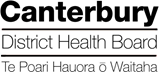 Template for Summary of Discussion at Manager Meetings(Aim for Monthly meetings to provide timely and effective feedback/set ongoing goals)New Graduate EN Supported Orientation PlanTemplate for Summary of Discussion at Preceptor Meetings(Aim for Monthly meetings to provide timely and effective feedback/set ongoing goals)New Graduate EN Supported Orientation This is to certify that   ______________________________________________ (please print name)is familiar with the content of and completed the tasks of the Orientation for Ward/Dept/Area  ________________________New Graduate Signature: ____________________________________________Preceptor Signature: _________________________________________________Charge Nurse Manager Signature: _____________________________    Date: ______________SELF ASSESSED LEARNING NEEDS: Goals Action Plan Achieved: Date SELF ASSESSED LEARNING NEEDS: Goals Action Plan Achieved: Date SELF ASSESSED LEARNING NEEDS: Goals Action Plan Achieved: Date Date/s PresentDiscussionStrengthsGoals if  appropriate (Specific, Measurable, Achievable, Realistic, Time Framed)Evaluation of GoalsDate/s PresentDiscussionStrengthsGoals if  appropriate (Specific, Measurable, Achievable, Realistic, Time Framed)Evaluation of Goals